Instructions to authorsBelow is the structure of a typical research paper to be submitted to the scientific journal TAURIDA HERALD OF THE AGRARIAN SCIENCESTitle: Should be brief but sufficient to represent the scope of the objective(s) and overall content of the paper. It includes author(s)' names, abstract title, author(s)’ respective addresses (index, country, city, street, e-mail). If there are several authors, the address is indicated for each of them.Abstract: Should be limited to not less than 200-250 words or 1000-1200 characters, and should contain salient features of a typical scientific research paper, namely objects, goals and objectives of the study, the essence of the experiments, and the obtained results. Keywords.  Terms, names of objects used in the work.Introduction: It includes the statement of the problem, its connection with important scientific or practical tasks, an analysis of the latest achievements and publications on this issue, and the justification of the previously unsolved aspects of the problem to which this article is devoted.  It is also necessary to indicate the degree of development of this problem in the world, using modern data.Goals and objectives of the studyMaterials and Methods or Methodology. Description of the sample, scheme, research methods, technical characteristics of equipment, methods of data analysis (mathematical and statistical methods, computer programs), soil and climatic conditions.  A bibliographic reference to the source with a description of the methodology is for sure made.  It is desirable to avoid the phrase "... conventional methods were used" or "... standard methods of statistical processing of results were used", and to make a more accurate description of the methodology with reference to the authors.  You do not need to give the title of the whole book, just make a link.Results and their discussion. Summarizing of the obtained results and their interpretation in the context of  the tasks of the research, description of the regularities of the obtained results.Conclusions.  This section should briefly and accurately display the results.  General statements that do not reflect the obtained results are not allowed.References. (In Russian).References. (In English). In this section references must be translated into English language. The use of transliteration is allowed only in the author's surname.  The names of any journals and other foreign periodicals must be given in full way, but not in a short form.  If it is necessary to indicate the issue number, then use N instead of No. It is necessary to indicate the original title of the article under which it has already been published, and do not re-translate it (see English abstracts to articles).  When referring to any journal use its full original name (if there is some).Abstract and keywords in English. We draw your attention to the fact that when writing the words "first, second, third, etc." in numbers, next English abbreviations are used: 1st, 2nd, 3rd and so on.Information about author(s). Information about author(s) is arranged consistently in Russian and English languages and should include author’s full name (co-authors’ full names), including all academic, scientific and pedagogic titles, position, place of work and detailed address of the institution with postal code, e-mail address and telephone number.Please, pay your attention!If you have a special document confirming the availability of PhD, then this should be indicated in Russian and English versions.  If it is not, then the English version is written: candidate ___ sciences.  (Cand. Sc. (__)).Technical requirementsA SAMPLE OF AN ARTICLEUDK 581.9​ Author’s full name, author’s full name (type size 12)All author names should bear their initials after the surname or last nameTITLE OF THE ARTICLE (type size 12)​ Place of work and detailed address of the institution with postal code, e-mail address ​ (type size 10)​Abstract (in Russian). Text of the abstract. Abstract should not exceed 200-250 words or 1000-2000 characters with spaces.Keywords: (in Russian) keyword, keyword, keyword, keyword, keyword.IntroductionText. ​ Text. ​ Text. ​ Text. ​ Text. ​ Text. ​ Text. ​ Text. ​ Text. ​ Text. ​ Text. ​ Text. ​ Text. ​ Text. ​ Text. ​ Text. ​ Text. ​ Text. ​ Text. ​ Text. ​ Text. ​ Text. ​ Text. ​ Text. ​ Text. ​ Text. ​ Text. ​ Text. ​ Text. ​ Text. ​ Text. ​ Text. ​ Text. ​ Text. ​ Text. ​ Text. ​ Text. ​ Text. ​ Text. ​ Text. ​ Text. ​ Text. ​ Text. ​ Text. ​ Text. ​ Text. ​ Text. ​ Materials and Methods or Methodology.Text. ​ Text. [6,7,9 – 11] ​ Text. ​ Text. ​ Text. ​ Text. ​ Text. ​ Text. ​ Text. ​ Text. ​ Text. ​ Text. ​ Text. ​ Text. ​ Text. ​ Text. ​ Text. ​ Text. ​ Text. ​ Text. ​ Text. ​ Text. ​ Text. ​ Text. ​ Text. ​ Text. ​ Text. ​ Text. ​ Text. ​ Text. ​ Text. ​ Text. ​ Text. ​ Text. ​ Text. ​ Text. ​ Text. ​ Text. ​ Text. ​ Text. ​ Text. ​ Text. ​ Text. ​ Text. ​ Text. ​ Results and their discussion.Text. ​ Text. [10.12-14,18]] ​ Text. ​ Text. ​ Text. ​ Text. ​ Text. ​ Text. ​ Text. ​ Text. ​ Text. ​ Text. ​ Text. ​ Text. ​ Text. ​ Text. ​ Text. ​ Text. ​ Text. ​ Text. ​ Text. ​ Text. ​ Text. ​ Text. ​ Text. ​ Text. ​ Text. ​ Text. ​ Text. ​ Text. ​ Text. ​ Text. ​ Text. ​ Text. ​ Text. ​ Text. ​ Text. ​ Text. ​ Text. ​ Text. ​ Text. ​ Text. ​ Text. ​ Text. ​ Text. ​ Text. ​ Text. ​ Text. ​ Тable 1 – The title of the tableText. ​ Text. [11,15,17-19] ​ Text. ​ Text. ​ Text. ​ Text. ​ Text. ​ Text. ​ Text. ​ Text. ​ Text. ​ Text. ​ Text. ​ Text. ​ Text. ​ Text. ​ Text. ​ Text. ​ Text. ​ Text. ​ Text. ​ Text. ​ Text. ​ Text. ​ Text. ​ Text. ​ Text. ​ Text. ​ Text. ​ Text. ​ Text. ​ Text. ​ Text. ​ Text. ​ Text. ​ Text. ​ Text. ​ Text. ​ Text. ​ Text. ​ Text. ​ Text. ​ Text. ​ Text. ​ Text. ​ Text. ​ Text. ​ Text.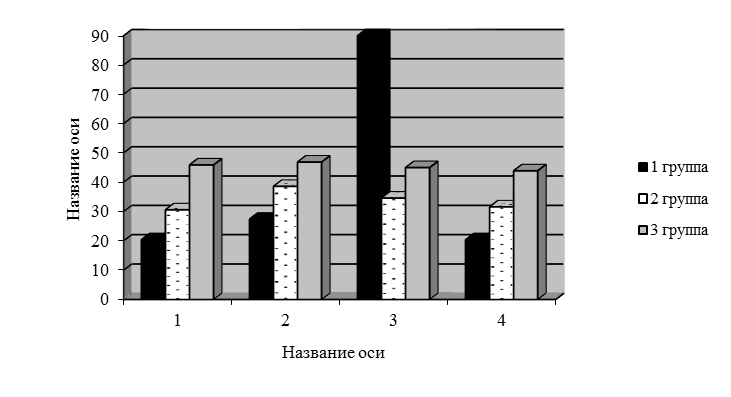 Figure 1 – Title of the figureText. ​ Text. ​ Text. ​ Text. ​ Text. ​ Text. ​ Text. ​ Text. ​ Text. ​ Text. ​ Text. ​ Text. ​ Text. ​ Text. ​ Text. ​ Text. ​ Text. ​ Text. ​ Text. ​ Text. ​ Text. ​ Text. ​ Text. ​ Text. ​ Text. ​ Text. ​ Text. ​ Text. ​ Text. ​ Text. ​ Text. ​ Text. ​ Text. ​ Text. ​ Text. ​ Text. ​ Text. ​ Text. ​ Text. ​ Text. ​ Text. ​ Text. ​ Text. ​ Text. ​ Text. ​ Text. ​ Text. ​ Conclusions​ Text. ​ Text. ​ Text. ​ Text. ​ Text. ​ Text. ​ Text. ​ Text. ​ Text. ​ Text. ​ Text. ​ Text. ​ Text. ​ Text. ​ Text. ​ Text. ​ Text. ​ Text. ​ Text. ​ Text. ​ Text. ​ Text. ​ Text. ​ Text. ​ Text. ​ Text. ​ Text. ​ Text. ​ Text. ​ Text. ​ Text. ​ Text. ​ Text. ​ Text. ​ Text.References (type size 12)Bibliographic reference (type size 10)References in the list are arranged in as-they-are-quoted-in-the-text order UDС 581.9 Author’s full name, author’s full nameAll author names should bear their initials after the surname or last nameTITLE OF THE ARTICLESummary. Тext of abstract. Тext of abstract. Тext of abstract. Тext of abstract. Тext of abstract. Тext of abstract. Тext of abstract. Тext of abstract. Тext of abstract. Тext of abstract. Тext of abstract. Тext of abstract. Тext of abstract. Тext of abstract. Тext of abstract. Тext of abstract. Кeywords: кeyword, кeyword, кeyword.(type size 10)Author’s full name, including all academic, scientific and pedagogic titles, position, place of work and detailed address of the institution with postal code, e-mail address and telephone number* If you have a special document confirming the availability of PhD, then this should be indicated in Russian and English versions.  If it is not, then the English version is written: candidate ___ sciences.  (Cand. Sc. (__)).References:Abbreviations for the references in the English versionExamples of bibliographic references writingBooks1 authorPetrov, A.R. The politics of reforming social security. St. Petersburg: Nauka, 1998. P. 213–242.2-5 authorsThou, L., McClintock, R., Moretti, F., Nix, D. H. Technology and education: New wine in new bottles. Chikago, Iris press, 2000. 400 p.Chapter of the bookLakin, G.F. Analysis of variance // Biometrics / ed. G.F. Lakin. Мoscow, Higher school, 1980. P. 155–207.Books without authors, tutorials, guidelines, dictionariesDictionary / Ed. M.S. Ivanov. Moscow, Nauka, 2011. P. 380–386.ArticlesAll the authors of the article without any exception must be specified. If there are more than 5 authors “[et.al]” must be usedKhitrov, N.B., Rogovneva L.V., Dunaieva Ie.A. [et.al] Post-irrigated state of arable soils of steppe  // Taurida herald of the agrarian science, 2016. №1 (5). P. 91–110.Scientific works and materials of the scientific conferencesKulinich, R.A. Winter Camelina pilosa and Crambe abyssinica on the territory of central steppe of Crimea in 2014-2015 // Collection of scientific works of the international scientific-and-practical conference “Innovative ideas of young scientists for the AIC of ”, , 2016. P. 152–155.Thesis and author's abstractLosich, M.A. Immunobiological properties of the ERA–CB 20M strain of Rabies virus and development of an antirabic vaccine based on it: diss. ... Cand. Sc. (Biol.). – , 2014. P. 79–75.Electronic References Borsch-Supan, A., Berkel, B. Pension reform in : the impact on retirement decisions. National Bureau of Economic Research: http://www.nber.org/papers/w9913 (reference’s date – 7.06.2017).GOSTGOST 7.9 – 77. An abstract and an annotation. The information and bibliographic information system. : Publishing Standards, 1981. 6 p.Author's certificates and patentsPatent of the Russian Federation No. 2402348. Vaccine antirabic dry for large and small cattle / Ivanov V. S., Samuilenko A. Ya., Melnik N.V. – No. 2009117725/13; Declared on May 13, 2009; Publ. 10/27/2010, Bul. No. 30. P. 23 –24. Name of the file with the articleA separate file with the following name  "Article_ Author's Last Name and Initials" (i.e., "Article_Ivanov I.I.")File typeMicrosoft Word 97-2013 (.doc, .rtf)Paper sizeА4Article sizeLength of manuscript should be in general up to 15 pages if article is based on research results and up to 20 pages for review articles, including tables, figures, references, abstracts and information about author.Margins. Paragraph (indent)Leave ample margins, 2.5cm to the left/right and 2.5cm to the top and bottom of the page. Leave   for the paragraph spacing.Font, its size and line spacingFont Times New Roman, type size 12, 1,0-space lines. It is not allowed to change the inter-character interval.HyphenationForbiddenAlignmentAlignment in the center is applied only to the title of the article, the full names of authors, names of institutions, headings, tables and figures.Alignment in width is applied to the rest of the text.Page numberingNoStructural elements of the articleUDС (left alignment),next line (alignment in the center) – author’s last name and initials (authors’ last names and initials), next line - paper title (should be short, intelligible, not exceeding 9 significant words),next line – the name of the organization with address, phone number, e-mail address, web site,through the line – abstract (in Russian),through the line – article,through the line – references (in Russian),through the line – references (in English),through the line – abstract (in English),through 2 lines – information about author(s).TablesFont Times New Roman, type size 12, 1,0-space lines. If table is large – type size is 10. Statistical processing of data is mandatory. Tables are placed after the first mention in the text and should be numbered, continually according to the order in which they are included in the text. Should be presented in black and white, placed in the text only in portrait orientation.Graphs and figuresThe arrangement of figures and tables should be in the text,- black and white;- font Times New Roman (choose manually from the list!), type size 10-12, 1,0-space lines;- embedded- are sent in separate file in .tif, jpeg, jpg formatFigures/diagrams, photos, maps, screen-pages, (preferably black-and-white, but if the meaning of the photo is lost, then the coloured ones are possible)– at least 300 dpi resolutionEquations and formulasThey are created in the built-in equation editor Equation Math TypeAbstractsAbstracts are arranged consistently in Russian and English languages. Abstract must include:- UDC,- author’s full name (co-authors’ full names),- the title of the paper,- abstract should not exceed 200-250 words or 1000-2000 characters with spaces (including an outline of the objective, method, results (it should describe all essential facts of a scientific paper and basic numerical data including any statistical evaluation should be incorporated in the abstract), and conclusions of the paper, but it should not be a mere description),- keywords must be included (5-7terms).The author(s) are responsible for the accuracy and quality of the translation.References (in Russian)(type size 10)References in the list are arranged in as-they-are-quoted-in-the-text order and should be numbered in Arabic numerals, in square brackets: [1, 3-5].The list of references is numbered and placed at the end of the article.References are in accordance with RF GOST 7.1-2003 and the requirements of VAK (Higher Attestation Commission)For review articles, the number of sources must be at least 40.The article should refer to literature that should not be dated older than 5-7 years relative to the time when the current manuscript is being submitted.References (in English)(type size 10)References in English are submitted after the references in Russian and should follow the next rules:The surname and initials of the author (authors), the full title of the periodical and the publisher are transliterated using BSI system.The title of the paper, book and so on, the place of publication –are translated.Information about author(s)(type size 10)Information about author(s) is arranged consistently in Russian and English languages and should include author’s full name (co-authors’ full names), including all academic, scientific and pedagogic titles, position, place of work and detailed address of the institution with postal code, e-mail address and telephone number. Latin names of genera and species of organismsShould be italicized (but author (authors) of the taxon is not highlighted in italics)Multiplication sign (×)Multiplication sign must be genuine (the insertion of the character ×), and not similar to it - in the form of letters x ("ha" Rus.) or x ("eks" Lat.).AbbreviationsAll abbreviations, including names of organizations, institutions and enterprises, at the first mention needs to be defined.Short forms of the wordsAfter reductions, "kg" (kilogram), "g" (gram), "m" (meter), “cm” (centimetre), "ha" (hectare), “min” (minute), "h" (hours) the point is not set.  If the short form of the word is formed by cutting off part of a word, the point is necessary: "p." (page), “fig.” (figure)Heading 1Heading  2Heading  2Heading  2Heading  2Heading 1Parameter 1Parameter 2Parameter 3Parameter 4Parameter 1ххх±хххххх±хххххх±хххххх±хххParameter 2ххх±хххххх±хххххх±хххххх±хххParameter 3ххх±хххххх±хххххх±хххххх±хххVolumeVol. or Vols.Number = №NSeriesSer.PartPt.ChapterChap.Pagep. [Space after the full stop]Editor(s)Ed. or Eds.Translation/ translatedTrans.et aliaet al.Second edition2nd ed.Revised and editedRev. ed.No date = n.d.No date = n.d. [without spacing]No place = n.pN.p. [without spacing] = M.Nizhny Novgorod =N.Novgorod
[without spacing after «N.»Nizhny Novgorod =N.Novgorod
[without spacing after «N.»Saint Petersburg Saint Petersburg = St. Petersburg
[ Full stop and spacing after St.]